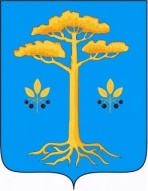 АДМИНИСТРАЦИЯ МУНИЦИПАЛЬНОГО ОБРАЗОВАНИЯ «МУРАВЬЕВСКОЕ», ВЕЛЬСКОГО РАЙОНА АРХАНГЕЛЬСКОЙ ОБЛАСТИПОСТАНОВЛЕНИЕот 15 января 2020 года   № 1д. Вороновская Об утверждении Программы профилактики нарушений юридическими лицами и индивидуальными предпринимателями обязательных требований на 2020 год	В соответствии с частью 1 статьи 8.2 Федерального закона от 26 декабря 2008 года № 294-ФЗ «О защите прав юридических лиц и индивидуальных предпринимателей при осуществлении государственного контроля (надзора) и муниципального контроля» администрация муниципального образования «Муравьевское» ПОСТАНОВЛЯЕТ:	1. Утвердить Программу профилактики нарушений юридическими лицами и индивидуальными предпринимателями обязательных требований на 2020 год, осуществляемую органом муниципального контроля – администрацией муниципального образования «Муравьевское» (МО «Муравьевское») согласно приложению.		2. Должностным лицам администрации МО «Муравьевское», уполномоченным на осуществление муниципального контроля в соответствующих сферах деятельности, обеспечить в пределах своей компетенции выполнение Программы профилактики нарушений, утвержденной пунктом 1 настоящего постановления.	3. Разместить настоящее постановление на официальном сайте муниципального образования «Вельский муниципальный район» в разделе муниципального образования «Муравьевское» в информационно-телекоммуникационной сети «Интернет».	4. Контроль за исполнением настоящего постановления оставляю за собой.Глава муниципального образования«Муравьевское» 								В.А. КоткинУТВЕРЖДЕНАПостановлением администрациимуниципального образования «Муравьевское»от 15 января 2019 года № 1Программа профилактики нарушений юридическими лицами и индивидуальными предпринимателями обязательных требований на 2020 годI. Общие положения	1. Настоящая программа профилактики нарушений юридическими лицами и индивидуальными предпринимателями обязательных требований (далее – Программа) разработана в соответствии с Федеральным законом                  от 26. 12. 2008 № 294-ФЗ «О защите прав юридических лиц                                             и индивидуальных предпринимателей при осуществлении государственного контроля (надзора) и муниципального контроля» в целях организации проведения органом муниципального контроля – администрацией муниципального образования «Муравьевское» (МО «Муравьевское») профилактики нарушений требований, установленных муниципальными правовыми актами, а также требований, установленных федеральными законами и иными нормативными правовыми актами Российской Федерации, законами Архангельской области, в случаях, если соответствующие виды контроля относятся к вопросам местного значения МО «Муравьевское» (далее – обязательные требования), в целях предупреждения возможного нарушения подконтрольными субъектами обязательных требований и снижения рисков причинения ущерба охраняемым законом ценностям. 	1.2. Задачами программы являются:	1.2.1. Укрепление системы профилактики нарушений обязательных требований путем активизации профилактической деятельности.
	1.2.2. Выявление причин, факторов и условий, способствующих нарушениям обязательных требований.	1.2.3. Повышение правосознания и правовой культуры руководителей юридических лиц и индивидуальных предпринимателей.	1.3. Срок реализации программы – 2020 год.II. Мероприятия по профилактике нарушений и сроки их реализации	В Программу возможны внесения изменений и корректировка перечня мероприятий в связи с изменениями, связанными с необходимостью осуществления профилактических мер в отношении нарушений, выявленных в ходе плановых и внеплановых проверок, проведенных должностными лицами администрации МО «Муравьевское» в 2020 году.№ п/пНаименованиемероприятияСрок реализации мероприятияОтветственныйисполнитель12341Размещение на официальном сайте муниципального образования «Вельский муниципальный район» в разделе муниципального образования «Муравьевское» в сети «Интернет» для каждого вида муниципального контроля нормативных правовых актов или их отдельных частей, содержащих обязательные требования, оценка соблюдения которых является предметом муниципального контроляI полугодие(далее – по меренеобходимости)Должностные лица, уполномоченные                 на осуществление муниципального контроля2Осуществление информирования юридических лиц, индивидуальных предпринимателей по вопросам соблюдения обязательных требований, в том числе посредством разработки                     и опубликования руководств                            по соблюдению обязательных требований, проведения разъяснительной работы путем обнародования или иными способами.В случае изменения обязательных требований – подготовка                                    и распространение комментариев                     о содержании новых нормативных правовых актов, устанавливающих обязательные требования, внесенных изменениях в действующие акты, сроках и порядке вступления их                          в действие, а также рекомендаций                       о проведении необходимых организационных, технических мероприятий, направленных                           на внедрение и обеспечение соблюдения обязательных требованийВ течение года(по мере необходимости)Должностные лица, уполномоченные                  на осуществление муниципального контроля3Обеспечение регулярного                                 (не реже одного раза в год) обобщения практики осуществления                                      в соответствующей сфере деятельности муниципального контроля и размещение                                      на официальном сайте муниципального образования «Вельский муниципальный район» в разделе муниципального образования «Муравьевское» в сети «Интернет» соответствующих обобщений, в том числе с указанием наиболее часто встречающихся случаев нарушений обязательных требований                                   с рекомендациями в отношении мер, которые должны приниматься юридическими лицами, индивидуальными предпринимателями в целях недопущения таких нарушенийIV кварталДолжностные лица, уполномоченные                   на осуществление муниципального контроля4 Выдача предостережений                                  о недопустимости нарушения обязательных требований в соответствии с частями 5-7 статьи 8.2 Федерального закона от 26 декабря 2008 года № 294-ФЗ «О защите прав юридических лиц и индивидуальных предпринимателей при осуществлении государственного контроля (надзора)      и муниципального контроля»                       (если иной порядок не установлен федеральным законом)В течение года(по мере необходимости)Должностные лица, уполномоченные                   на осуществление муниципального контроля